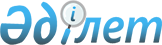 Об утверждении Положения о государственном учреждении "Отдел физической культуры и спорта акимата Камыстинского района"Постановление акимата Камыстинского района Костанайской области от 18 апреля 2022 года № 73
      В соответствии со статьей 31 Закона Республики Казахстан "О местном государственном управлении и самоуправлении в Республике Казахстан", постановлением Правительства Республики Казахстан от 1 сентября 2021 года № 590 "О некоторых вопросах организации деятельности государственных органов и их структурных подразделений" акимат Камыстинского района ПОСТАНОВЛЯЕТ:
      1. Утвердить прилагаемое Положение о государственном учреждении "Отдел физической культуры и спорта акимата Камыстинского района".
      2. Государственному учреждению "Отдел физической культуры и спорта акимата Камыстинского района" в установленном законодательством Республики Казахстан порядке обеспечить:
      1) государственную регистрацию вышеуказанного Положения в органах юстиции в установленном законодательством порядке;
      2) в течение двадцати календарных дней со дня подписания настоящего постановления направление его копии в электронном виде на казахском и русском языках в филиал Республиканского государственного предприятия на праве хозяйственного ведения "Институт законодательства и правовой информации Республики Казахстан" Министерства юстиции Республики Казахстан по Костанайской области для официального опубликования и включения в Эталонный контрольный банк нормативных правовых актов Республики Казахстан;
      3) размещение настоящего постановления на интернет-ресурсе акимата Камыстинского района после его официального опубликования.
      3. Контроль за исполнением настоящего постановления возложить на курирующего заместителя акима Камыстинского района.
      4. Настоящее постановление вводится в действие со дня подписания. ПОЛОЖЕНИЕ о государственном учреждении "Отдел физической культуры и спорта акимата Камыстинского района" Глава 1. Общие положения
      1. Государственное учреждение "Отдел физической культуры и спорта акимата Камыстинского района" (далее – Отдел) является государственным органом Республики Казахстан, осуществляющим руководство в сфере физической культуры и спорта.
      2. Отдел не имеет ведомств.
      3. Отдел осуществляет свою деятельность в соответствии с Конституцией и законами Республики Казахстан, актами Президента и Правительства Республики Казахстан, иными нормативными правовыми актами, а также настоящим Положением.
      4. Отдел является юридическим лицом в организационно-правовой форме государственного учреждения, имеет печати с изображением Государственного Герба Республики Казахстан и штампы со своим наименованием на казахском и русском языках, бланки установленного образца, счета в органах казначейства в соответствии с законодательством Республики Казахстан.
      5. Отдел вступает в гражданско-правовые отношения от собственного имени.
      6. Отдел имеет право выступать стороной гражданско-правовых отношений от имени государства, если оно уполномочено на это в соответствии с законодательством Республики Казахстан.
      7. Отдел по вопросам своей компетенции в установленном законодательством порядке принимает решения, оформляемые приказами руководителя Отдела и другими актами, предусмотренными законодательством Республики Казахстан.
      8. Структура и лимит штатной численности государственного учреждения "Отдел физической культуры и спорта акимата Камыстинского района" утверждаются в соответствии с действующим законодательством Республики Казахстан.
      9. Местонахождение юридического лица: 110800, Республика Казахстан, Костанайская область, Камыстинский район, село Камысты, улица Северная 19.
      10. Настоящее Положение является учредительным документом Отдела.
      11. Финансирование деятельности Отдела осуществляется из местного бюджета в соответствии с законодательством Республики Казахстан.
      12. Отделу запрещается вступать в договорные отношения с субъектами предпринимательства на предмет выполнения обязанностей, являющихся полномочиями Отдела.
      Если Отделу законодательными актами предоставлено право осуществлять приносящую доходы деятельность, то полученные доходы направляются в государственный бюджет, если иное не установлено законодательством Республики Казахстан. Глава 2. Задачи и полномочия государственного органа
      13. Задачи:
      обеспечение безопасности жизни и здоровья лиц, занимающихся физической культурой и спортом, а также участников и зрителей физкультурно-оздоровительных и спортивных мероприятий;
      развитие национальных, технических и прикладных видов спорта;
      содействие развитию всех видов спорта с учетом социальной и образовательной функций, а также специфики их структуры, основанной на принципе добровольной деятельности;
      иные задачи, предусмотренные действующим законодательством Республики Казахстан.
      14. Полномочия
      1) права:
      в пределах своей компетенции запрашивать и получать необходимую информацию, документы и иные материалы от государственных органов, должностных лиц и других организаций;
      осуществлять иные права, предусмотренные действующим законодательством Республики Казахстан в сфере физической культуры и спорта.
      2) обязанности:
      соблюдать нормы действующего законодательства Республики Казахстан;
      качественно и своевременно исполнять акты и поручения Президента, Правительства Республики Казахстан и иных центральных исполнительных органов, а также акима и акимата области;
      обеспечивать доступность оказываемых государственных услуг, информированность потребителей о порядке оказания государственных услуг;
      иные обязанности, предусмотренные законодательством Республики Казахстан в сфере физической культуры и спорта.
      15. Функции:
      1) создавать инфраструктуру для занятий спортом физических лиц, в том числе с учетом доступности для маломобильных групп населения, по месту жительства и в местах массового отдыха;
      2) осуществлять государственный контроль за безопасной эксплуатацией спортивного оборудования, предназначенного для занятий массовым спортом;
      3) проводить районные спортивные соревнования по видам спорта совместно с местными аккредитованными спортивными федерациями;
      4) обеспечивать подготовку районных сборных команд по видам спорта и их выступления на областных спортивных соревнованиях;
      5) обеспечивать развитие массового спорта и национальных видов спорта на территории Камыстинского района, Костанайской области;
      6) координировать деятельность районных физкультурно-спортивных организаций на территории Камыстинского района, Костанайской области;
      7) создавать детско-юношеские клубы физической подготовки, в том числе адаптивной физической культуры и спорта;
      8) оказывает государственные услуги в соответствии Реестром государственных услуг;
      9) реализовать единый региональный календарь спортивно-массовых мероприятий;
      10) координировать организацию и проведение спортивных мероприятий на территории Камыстинского района, Костанайской области;
      11) осуществлять сбор, анализ и предоставлять местному исполнительному органу области информацию по развитию физической культуры и спорта на территории района по форме и в сроки, установленные законодательством Республики Казахстан;
      12) формировать и утверждать районные списки сборных команд по видам спорта по предложениям региональных и местных аккредитованных спортивных федераций;
      13) организовать медицинское обеспечение официальных физкультурных и спортивных мероприятий;
      14) обеспечивать общественный порядок и общественную безопасность при проведении физкультурных и спортивных мероприятий;
      15) оказывать методическую и консультативную помощь спортивным организациям;
      16) обеспечивать деятельность районных и городских неспециализированных детско-юношеских школ;
      17) обеспечивать инструкторами по физической культуре и спорту для работы с населением;
      18) создавать условия для развития физической культуры и спорта по месту жительства физических лиц и в местах их массового отдыха на территории Камыстинского района, Костанайской области;
      19) организовать совместно с уполномоченным органом в области физической культуры и спорта и общественными объединениями инвалидов проведение оздоровительных и спортивных мероприятий среди инвалидов;
      20) осуществлять в интересах местного государственного управления иные полномочия, возлагаемые на местные исполнительные органы в рамках установленной законодательством Республики Казахстан компетенции. Глава 3. Статус, полномочия первого руководителя государственного органа
      16. Руководство Отдела осуществляется руководителем, который несет персональную ответственность за выполнение возложенных на Отдел задач и осуществление им своих полномочий.
      17. Руководитель Отдела назначается на должность и освобождается от должности в соответствии с законодательством Республики Казахстан.
      18. Полномочия руководителя Отдела:
      1) представляет Отдел в государственных органах, иных организациях в соответствии с действующим законодательством Республики Казахстан;
      2) несет персональную ответственность за непринятие мер, направленных на противодействие коррупции в Отделе;
      3) подписывает приказы, служебную документацию;
      4) назначает, освобождает и привлекает к дисциплинарной ответственности работников Отдела;
      5) организует работу с обращениями, проводит личный прием физических лиц и представителей юридических лиц;
      6) определяет функциональные обязанности работников Отдела;
      7) утверждает план финансирования Отдела по обязательствам и платежам, структуру Отдела в пределах установленного фонда оплаты труда и численности работников;
      8) осуществляет иные полномочия в рамках установленной законодательством Республики Казахстан компетенции в сфере физической культуры и спорта.
      Исполнение полномочий руководителя Отдела в период его отсутствия осуществляется лицом, его замещающим в соответствии с действующим законодательством. Глава 4. Имущество государственного органа
      19. Отдел может иметь на праве оперативного управления обособленное имущество в случаях, предусмотренных законодательством.
      Имущество Отдела формируется за счет имущества, переданного ему собственником, а также имущества (включая денежные доходы), приобретенного в результате собственной деятельности и иных источников, не запрещенных законодательством Республики Казахстан.
      20. Имущество, закрепленное за Отделом относится к коммунальной собственности.
      21. Отдел не вправе самостоятельно отчуждать или иным способом распоряжаться закрепленным за ним имуществом и имуществом, приобретенным за счет средств, выданных ему по плану финансирования, если иное не установлено законодательством. Глава 5. Реорганизация и упразднение государственного органа
      22. Реорганизация и упразднение Отдела осуществляются в соответствии с законодательством Республики Казахстан.
					© 2012. РГП на ПХВ «Институт законодательства и правовой информации Республики Казахстан» Министерства юстиции Республики Казахстан
				
      Аким района 

Г. Бекмухамедов
Утвержденопостановлением акиматаКамыстинского районаот 18 апреля 2022 года№ 73